=::1  Medina  fiber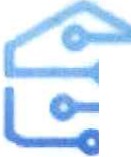 INVITES YOU TO:THE RIBBON CUTTING CEREMONY & RECEPTION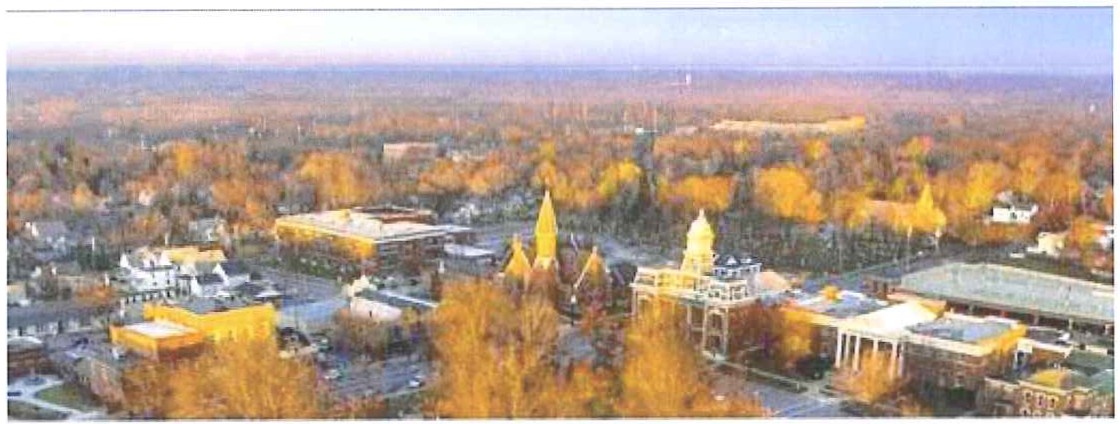 Medina Fiber County Fiber Network, Lit Communities, and Peak Communications are proud to announce the official launch of Medina Fiber!We’d like to invite you to join us at our Ribbon Cutting Ceremony and Reception at the Guilford Township Fire Station on Friday, December 13th from 3-7 p.m.  This will be a fun and festive day with a ribbon cutting, reception and a time for residents to sign up for the service!  It will give you an opportunity to speak with us about the network and how Lit can light up your community!  Every guest will receive a free gift as our way of saying thank for supporting Medina Fiber!Friday, December133:00 - 7:00 PMGuilford Township Fire Station100 Greenwich Road,Seville. OH 44273